Source:		CoU AHGTitle:	“Compilation of Understanding” for the oneM2M Initiative for M2M Standardization – V Internal Living DocumentAgenda item:	{?} (For Discussion and Action)ForewordThis living document is intended to reflect the compilation of agreements after each meeting of the Potential Partners. This version  reflects the agreements till the conclusion of March , 2012 MeetingNote: Revisions compared with previous version are made visible.Note: The Plenary is also invited to comment and give guidance on the structure and approach of this document, in addition to assessing the correctness of the content.Note: The CoU document will record “contentwise” agreed results, views and targets but not actions and processes (e.g. setting up adhoc groups etc.) for achieving the results and agreements.Note: Main version numbers like x (x=1,2,3,  …) are used for Plenary level documents. Interim versions x.y (y=0…9) are used for the CoU AdHoc group internal process during the Plenary meetings/calls.{oneM2M Initiative for Global M2M Standardization}“Compilation of Understanding”This Compilation is an expression of the joint understanding of status of the common work toward mutually agreed upon goals; however, this Compilation of Understanding, as such, is not an Agreement to be signed and binding upon the associations.IntroductionARIB, ATIS, CCSA, ETSI, TIA, TTA, and TTC (the “SDOs”) recognize that M2M services often rely upon telecommunications providers for connectivity between the myriad of devices in the field and the M2M application servers. There is a need for a common efficient, easily and widely available M2M Service Layer, which can be readily embedded within various hardware and software. Thus, the SDOs have identified the need for a cooperative M2M community standards activity which leads to regularly enhanced releases of the M2M Service Layer specifications. This standards activity is known as “oneM2M”.Objectives and PurposeThe SDOs have reached a common understanding on the benefits to form a M2M  initiative, and agree to proceed forward in the formal establishment of “oneM2M” with a common understanding on its purpose as being a global initiative to:Develop one globally agreed M2M specifications with initial focus on Service Layer, using common use cases and end-to-end architecture principles across several vertical M2M applications.Interface this Service Layer to higher layer applications and underlying network transport capabilities through a standardized adaptation layer, if necessary.Develop or leverage existing work in other fora for Service Layer network and device APIs, as desired.Consolidate current M2M Service Layer standards activities into the oneM2M initiative.Identify a common Service Layer architecture and identify gaps where existing standards do not fulfill the requirements and provide or initiate the creation of specifications to fill these gaps.Develop and maintain Technical Specifications and Technical Reports in support of the M2M common Service Layer architecture framework.Partner/Collaborate with wireless and wireline SDOs and fora responsible for developing standards for Core and Access Networks.Partner/Collaborate with SDOs and fora in charge of developing the vertical markets (i.e., domain-specific) aspects of M2M applications.Partner/Collaborate with SDOs and fora in charge of developing auxiliary specifications (e.g., OMA Device Management and Device APIs, W3C for Device APIs).Develop specifications that will help drive the industry towards a goal of lower operating expenses, lower capital expenses, faster time-to-market, and mass-market economies of scale.ScopeThe SDOs have reached a common understanding on the scope of the oneM2M initiative to include:Use cases and requirements for a common set of Service Layer capabilitiesService Layer aspects with high level and detailed service architecture, in light of an access independent view of end-to-end servicesProtocols/APIs/standard objects based on this architecture (open interfaces & protocols)Security and privacy aspects (authentication, encryption, integrity verification)Reachability and discovery of applicationsInteroperability, including test and conformance specificationsCharging aspects (charging data, not billing)Identification and naming of devices and applicationsInformation models and data management (including store and subscribe/notify functionality)Management aspects (including remote management of entities)Common use cases, terminal/module aspects, including Service Layer interfaces/APIs between:Application and Service LayersService Layer and communication functionsResponsibilityThe SDOs have reached a common understanding that the oneM2M  initiative shall have the responsibility to develop and maintain specifications and reports related to a globally interoperable framework, taking an end-to-end view, to facilitate Machine-to-Machine (M2M) business, with attention to Service aspects, specifically: To identify areas where standardization would facilitate M2M business and to develop, approve and maintain the necessary set of Technical Specifications and Technical Reports within Scope above. To consider the evolution of M2M To facilitate dissemination and usage of the developed Technical Specifications and Technical Reports To facilitate awareness of its activities and of solutions it developPrinciplesThe SDOs agree that participation in the oneM2M initiative will be open and well balanced; provide opportunities for various levels of participation; accommodate companies and organizations, and provide flexibility for inputs from all market segments. The oneM2M initiative will avoid overlap with existing work and focus on cooperative efforts, and prioritize work efforts based upon importance and work assignments.ParticipationParticipation is under discussionStructureThe SDOs have a common understanding to:Establish a simple and effective operational structureBe responsive to the needs of the vertical market stakeholders (individual and organizational), SDOs, and service providersBalance regional requirements and differencesAddress timeframe objectives across the regionsSupport global harmonization and consolidation Afford a level playing field for all stakeholdersConstrain resource and travel commitments, and leverage electronic tools as much as possibleDevelop common procedures, including common policy for essential IPR, using existing FRAND/RAND IPR policies of the participating partners.Note:  that is a non-legal entityThe SDOs agree that the structure will include a Steering Committee and a Technical Plenary which reports to the Steering Committee.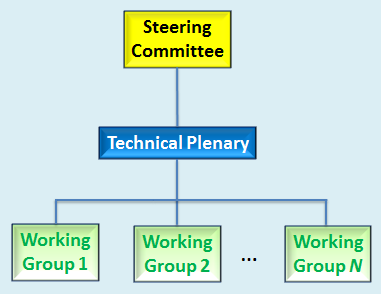 Possible Steering Committee Responsibilities:Manages work scope & directionApproves Terms of Reference (ToR)Approves scope of Technical PlenaryDevelops Working ProceduresDefines procedures for resolving deadlocks at technical plenary levelApproves new liaison relationshipsDeals with other organizational issues as they ariseMay create task groups with responsibility to handle issues as they ariseOrganizational OversightHandles appeals of process issuesElects Steering Committee leadershipApproves Technical Plenary leadershipDevelops and manages budgetManages secretariatHandles marketing and public relationshipPossible Technical Plenary Responsibilities:Technical Program ManagementResponsible for technical program and its managementManages and approves Work Items and Study Items (scope, time, responsible groups)Determines whether specific regional requirements will be addressedHandles release process and change processCreates Working Groups (WGs) and Ad Hoc Groups (AHGs) as neededTechnical OversightElects leadership (subject to Steering Committee approval)Approves WG leadershipApproves Terms of Reference (ToR) and scope of WGs and AHGsResolves deadlocks within WGsNote: Partners agreed on March 5th to add Working Procedures in the scope of work.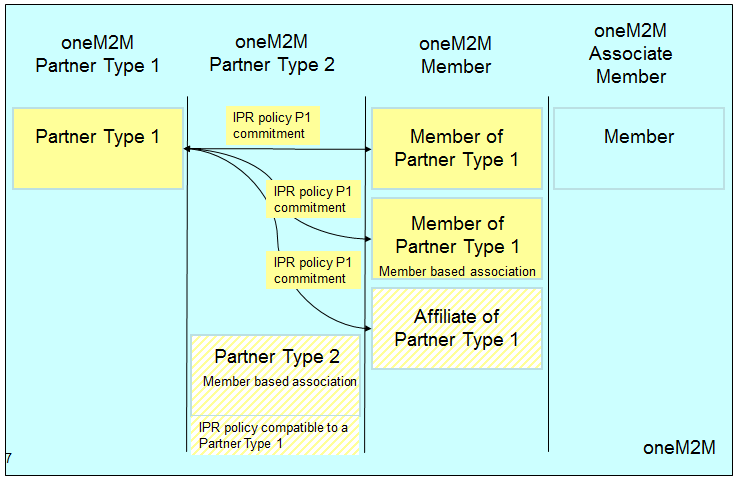 Timeline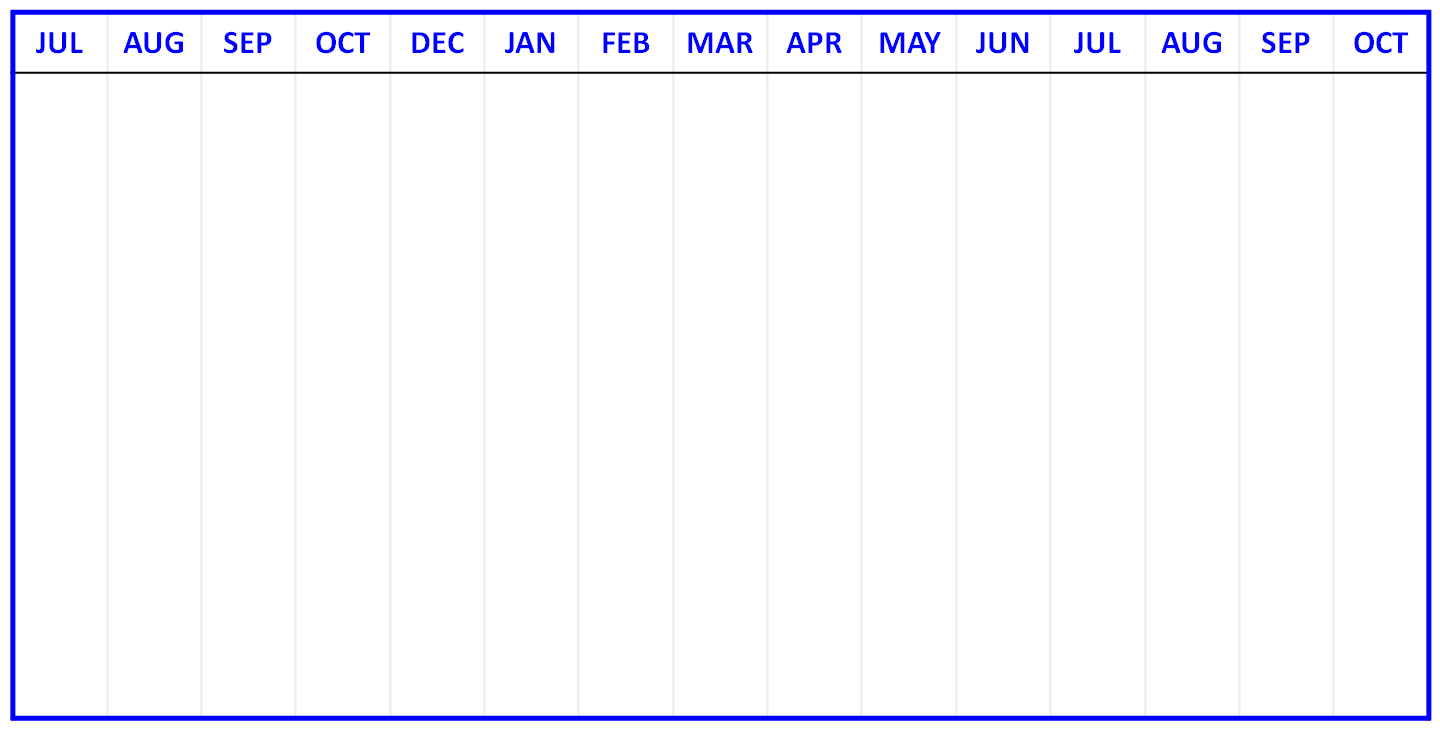 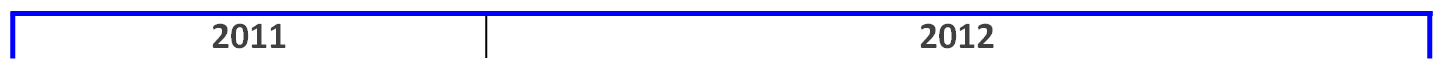 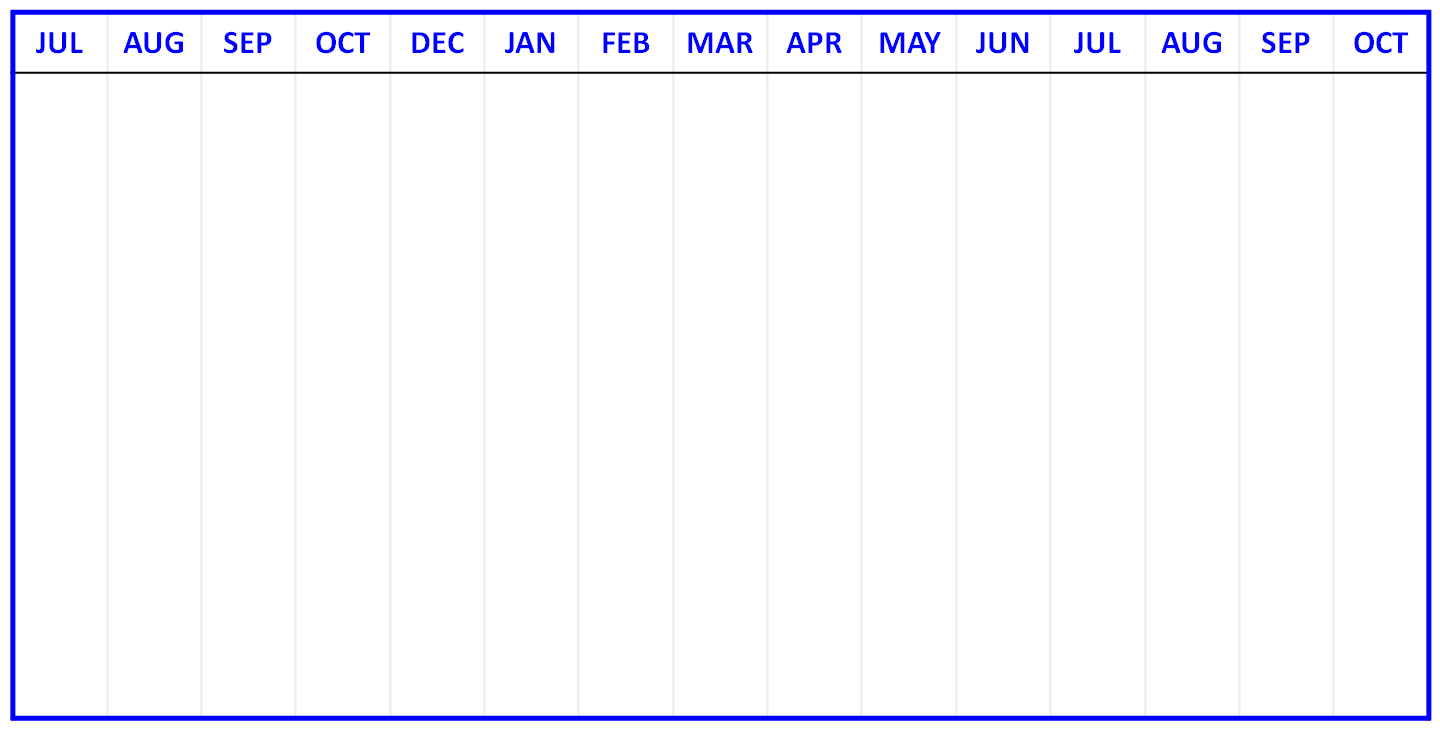 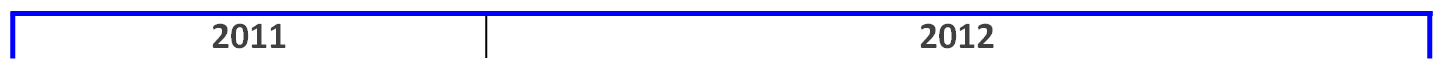 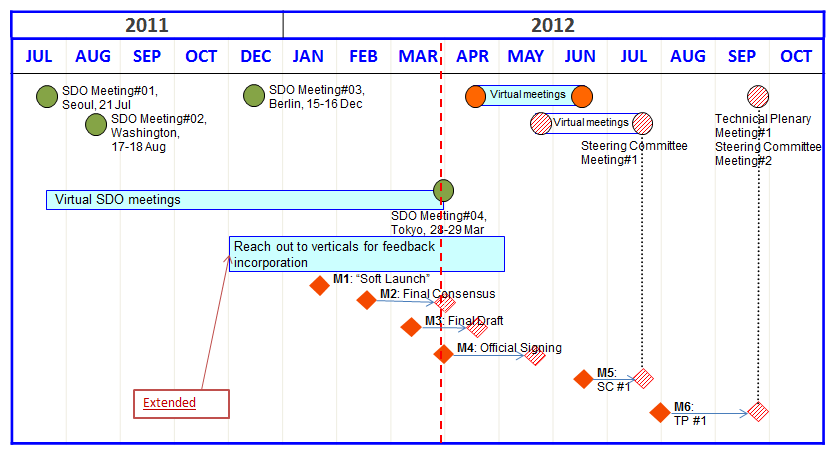 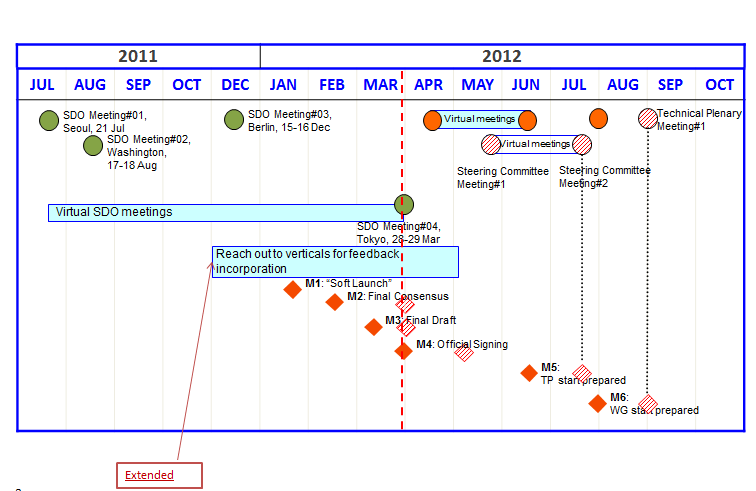 Table 1: Key Dates for MilestonesMilestone M1 – “Soft Launch”IPR regime agreedCommuniqué released Material for communication with verticals updated to include Berlin meeting resultsTarget date:  18 Jan 2012 - CompletedMilestone M2 – Final ConsensusFinal consensus reached and documented on all major principles (scope, partnership and participation principles, structure, legal status, participation rules, rights and responsibilities, level of secretariat services, funding)Initial Organizations identified and start work on drafting the founding documentsTarget date:    2012 - ompletedMilestone M3 – Final DraftFinal draft of founding documents available
(Participation rules, IPR policy and anti-trust policy, member fees)Secretariat support activities identified
(online web presence, on-site meeting support, document editing, document management, branding/publicity)Convener of Steering Committee nominated Target date:   2012Milestone M4 – Official SigningFounding agreement signedSteering Committee identifiedPreliminary list of members of the initiative identifiedTarget date:  Ma 2012Milestone M5 – Convenor of Technical Plenary nominatedParticipants of Technical Plenary identifiedWorking Procedures approvedist of standards/specifications to be transferred into Target date:  Ju 2012Milestone M6 – Initial Work PlanInitial Working Groups definedConvenors of Working Groups nominatedMeeting schedule definedTarget date:   2012Note from CoU group leader: Below the ToR agreed in the Berlin meeting has been inserted. We have already sections in this document with similar content. In the discussion views have been expressed to keep the ToR in the document and to remove the ToR. As a result, for the time being we keep both in the CoU document.Term of ReferenceDefinitionsMachine-to-Machine (M2M) is related to control/monitoring system comprising of sensor/actuator/processing nodes that are connected via communication networks, designed in such a way that exchange of information can be triggered without human interaction.oneM2M is the agreed name for this M2M Collaboration InitiativeScopeUse cases and requirements for a common set of Service Layer capabilitiesService Layer aspects with high level and detailed service architecture, in light of an access independent view of end-to-end servicesProtocols/APIs/standard objects based on this architecture (open interfaces & protocols)Security and privacy aspects (authentication, encryption, integrity verification)Reachability and discovery of applicationsInteroperability, including test and conformance specificationsCharging aspects (charging data, not billing)Identification and naming of devices and applicationsInformation models and data management (including store and subscribe/notify functionality)Management aspects (including remote management of entities)Common use cases, terminal/module aspects, including Service Layer interfaces/APIs between:Application and Service LayersService Layer and communication functionsResponsibility oneM2M shall have the responsibility to develop and maintain specifications and reports related to a globally interoperable framework, taking an end-to-end view, to facilitate Machine-to-Machine (M2M) business, with attention to Service aspects, specifically: To identify areas where standardization would facilitate M2M business and to develop, approve and maintain the necessary set of Technical Specifications and Technical Reports within Scope above. To consider the evolution of M2M To facilitate dissemination and usage of the developed Technical Specifications and Technical ReportsTo facilitate awareness of its activities and of solutions it developsOrganization and working methods oneM2M and groups operating within oneM2M shall work in accordance with the Working Procedures – a document to be developed during the start-up phase Summary of Commitment to the Global Initiative for M2M StandardizationThe SDOs have agreed to collaborate in the formation of  oneM2M initiative. The SDOs have reviewed the proposed purpose, scope, and principles of  oneM2M  and will progress the initiative as defined in the timeline within this Compilation of Understanding.In Berlin meeting the SDOs agreed to make a public statement (jointly agreed and issued Communique) in January. Final draft of the communiqué was approved during January 18, 2012 Virtual Meeting. The communiqué has since been released by various SDOs.EventsTargeted DateCompleted DateNote/Current OutlookMilestone M1Jan 18, 2012Jan 18, 2012“Soft Launch”Milestone M2 , 2012Final ConsensusMilestone M3 , 2012Milestone M4Ma , 2012Milestone M5Ju , 2012Milestone M6 , 2012